            РЕШЕНИЕ	               КАРАР            20.03.2018 	г.Елабуга	                          № 236Об инициативе   Совета Елабужского муниципального района об изменении границы муниципального образования «Елабужский муниципальный район» и входящего в его состав муниципального образования «Поспеловское сельское поселение» по смежеству с муниципальным образованием «Менделеевский  муниципальный район»  	В соответствии со статьей  12 Федерального закона от 6 октября 2003 года № 131-ФЗ «Об общих принципах организации местного самоуправления в Российской Федерации», статьей 13 Закона Республики Татарстан от 28 июля 2004 года №45-ЗРТ «О местном самоуправлении в Республике Татарстан», Уставом Елабужского муниципального района  и  в целях устранения факта рассечения границы Елабужского муниципального района с границей Менделеевского муниципального района, Совет Елабужского муниципального района                                                         РЕШИЛ:1. Выйти с инициативой об изменении границы муниципального  образования «Елабужский муниципальный район» и входящего в его состав муниципального образования «Поспеловское сельское поселение» по смежеству с муниципальным образованием «Менделеевский  муниципальный район», не влекущее отнесение входящих в их состав населенных пунктов к территориям других муниципальных образований, согласно приложению 1.2. Предложить Совету Менделеевского муниципального района выявить мнение населения об изменении границ соответствующих муниципальных образований.3.Опубликовать настоящее решение  в средствах массовой информации.4. Контроль за исполнением настоящего решения возложить  на комиссию по вопросам земельных, имущественных отношений и природопользования.Председатель                                                                                    Г.Е. ЕмельяновСОВЕТ ЕЛАБУЖСКОГО МУНИЦИПАЛЬНОГОРАЙОНАРЕСПУБЛИКИ ТАТАРСТАН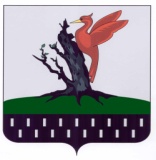 ТАТАРСТАН РЕСПУБЛИКАСЫАЛАБУГА  МУНИЦИПАЛЬРАЙОН   СОВЕТЫ